Guida alla consultazione delle BACHECHE sul registro elettronico Nuvola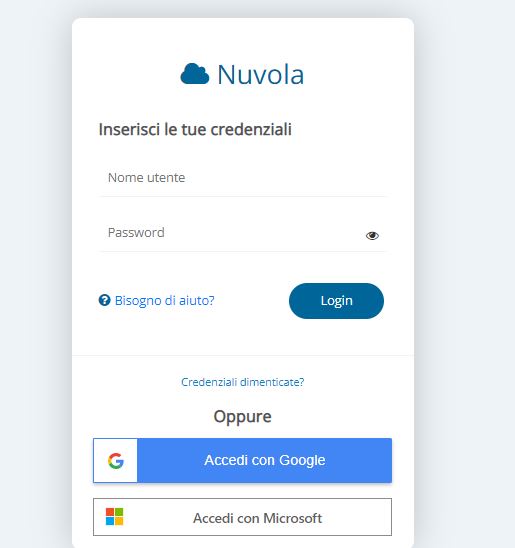 1. Accedere con le proprie credenziali al registro elettronico Nuvola;2.Dal menù laterale a sinistra cliccare su Bacheche della scuola;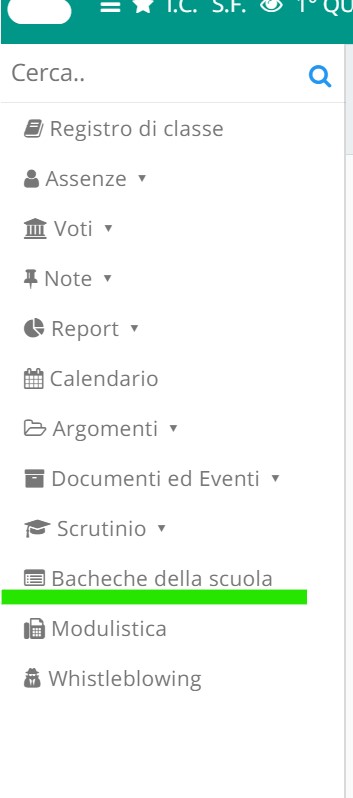 3. Alla schermata successiva visualizzare la bacheca d’interesse (bacheca docenti);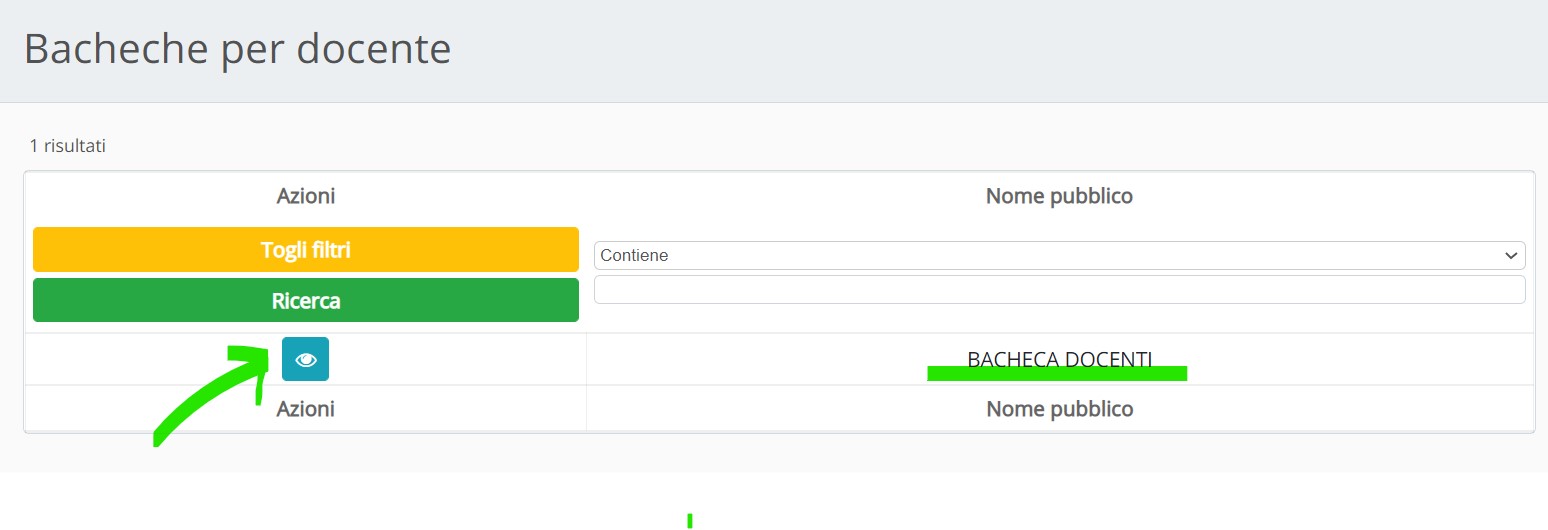 4. Dal menù, scegliere la voce d’interesse (es. patto di corresponsabilità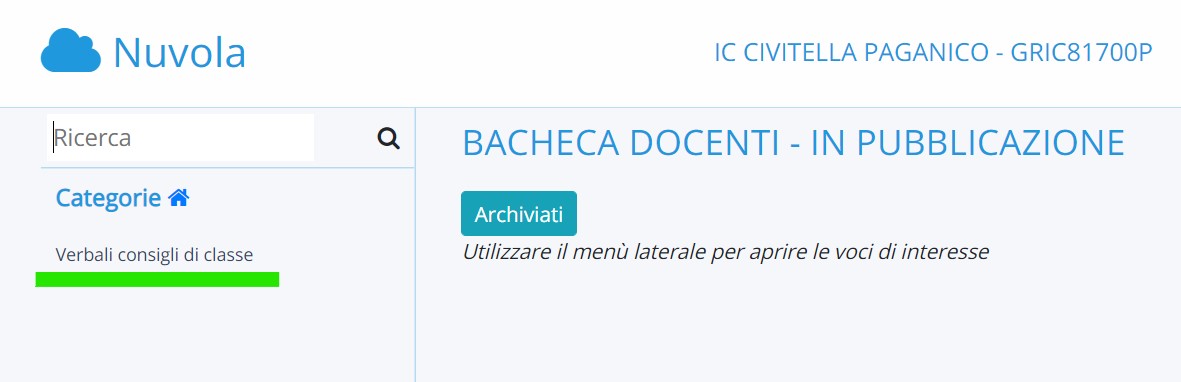 5. Cliccare su   per prendere visione o scaricare il documento.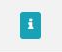 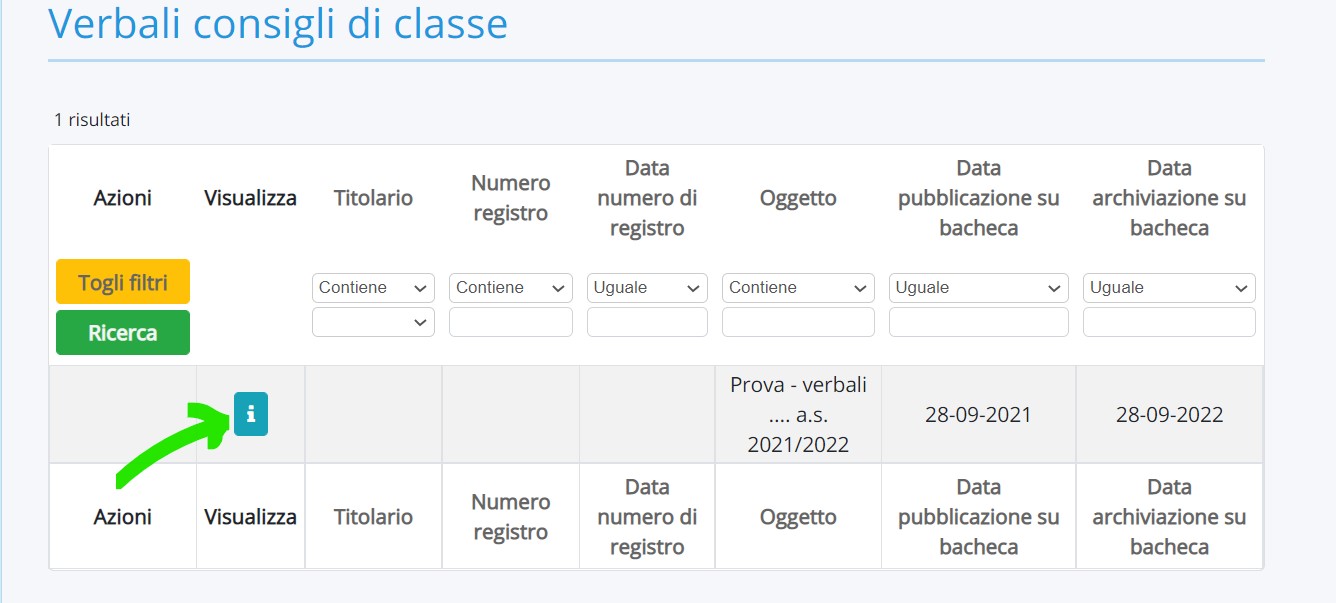 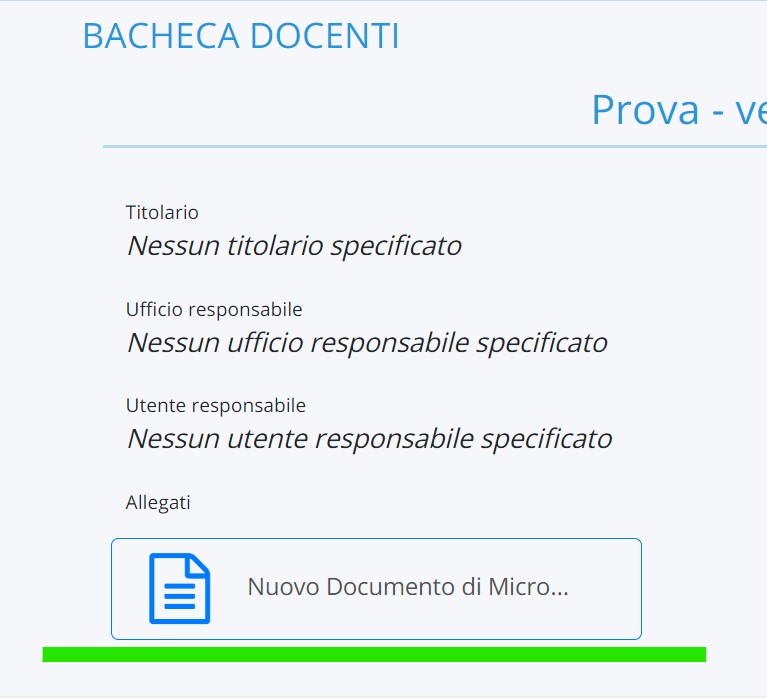 Guida all’upload di documenti per il coordinatore1. Per caricare i verbali del C.d.C, scegliere dal menù di destra “Documenti ed Eventi - Per classe”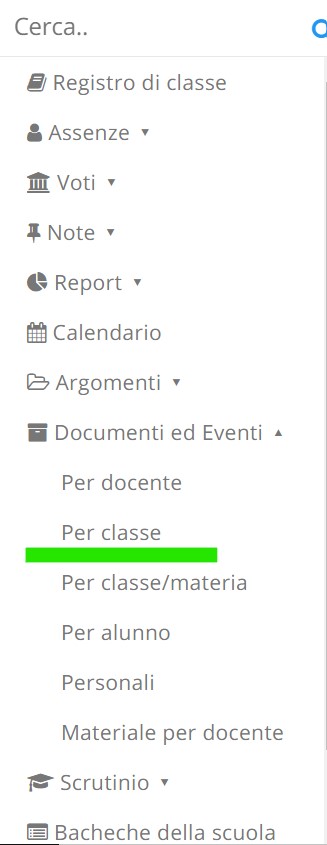 2. Creare un nuovo Evento/documento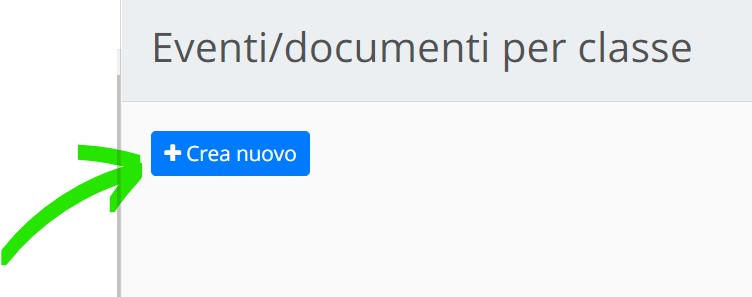 3. Compilare i campi con le informazioni relative al documento, caricare il file in pdf e salvareSe si stratta di verbali o altri documenti che non devono essere visti dalle famiglie, NON SPUNTARE LA SCELTA “Visibile in area tutore”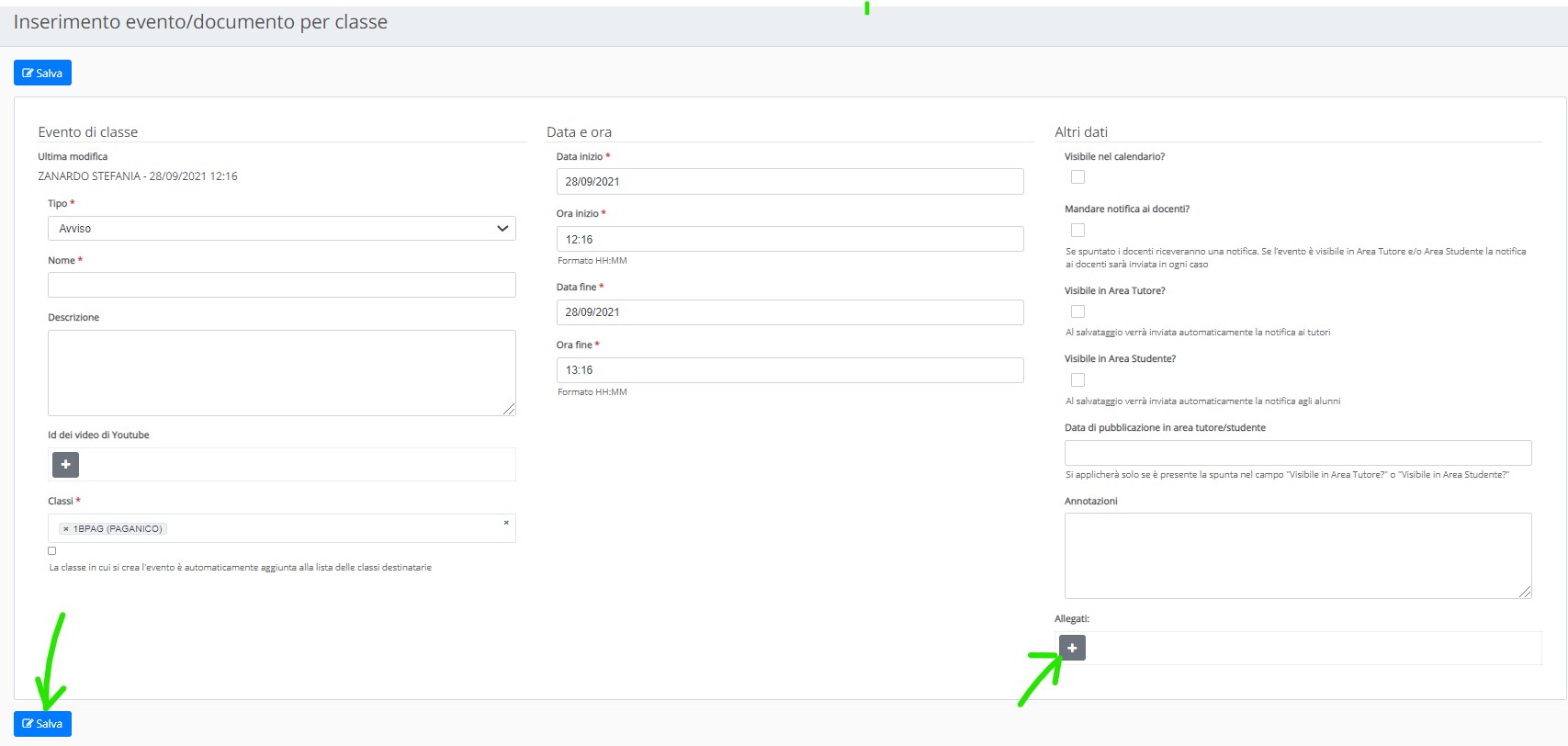 